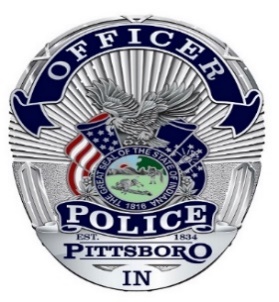 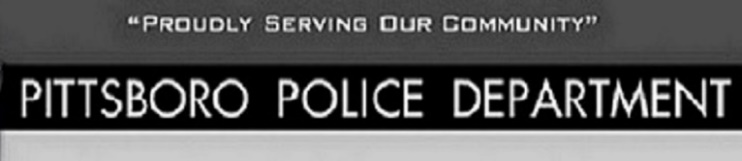 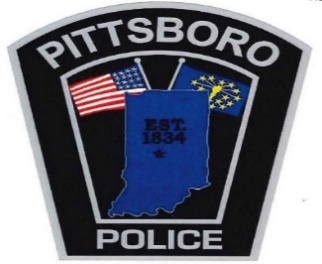 		                     108 West Main Street       Office(317) 892-3329                                                 Pittsboro, IN 46167	     Fax (317) 892-5632         Chief Scott A.   King                                                                                                     Major Carl Carson   sking@pittsboropolice.org                                                                                     ccarson@pittsboropolice.org                                                                                   CITIZEN COMPLAINTCOMPLAINTANT NAME:COMPLAINTANT ADDRESS:COMPLAINTANT PHONE:OFFICER INVOLVED:DATE OF INCIDENT:                                                                    TIME OF INCIDENT:INCIDENT TYPE:    TRAFFIC STOP:              DISPATCHED TO:                     OTHER:DESCRIPTION OF INCIDENT: PITTSBORO SUPERVISOR:DATE FILED:DISPOSITION: